1re campagne 2018(Cette demande doit parvenir à la D.R.E.D. avant le 20 février - 17h dernier délai)L’INALCO ne peut couvrir la totalité des frais d’une manifestation scientifiqueÀ l’issue de la manifestation un rapport d’activité avec un bilan financier de l’opération devra être établi.Signature du  responsable de l’UR : Signature du  responsable de l’organisation : Pour la préparation de vos budgetsContacter si nécessaire vos responsables gestionnaires de votre unité de recherche.dossier scientifiqueMerci de compléter les sections ci-dessousProjet : description de la manifestation, (originalité du projet et positionnement par rapport à l’état de l’art au niveau national ou international, objectifs visés, livrables,…)Résumé du projetListe des membres du comité d’organisation et/ou du comité scientifiqueListe des intervenants (établissement, fonction, titre et résumé de leur intervention, …)Programme (provisoire) de la manifestationPartenaires/co organisateurs éventuels, références, type d’engagementProlongements ou développements éventuels à plus long termePrésentation du budget détaillé (recettes et dépenses)  - utiliser le tableau en page 2 et compléter le tableau ci-dessous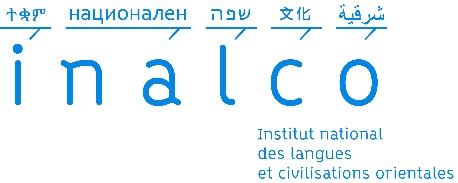 DRED2 rue de LilleAffaire suivie par Marie-line Jouannaux : 01 81 70 12 12mail : mljouannaux@inalco.frDemande de créditsOrganisation de congrès, colloques, ou autres manifestations à caractère scientifiqueResponsable de l’organisation de la manifestationResponsable de l’organisation de la manifestationResponsable de l’organisation de la manifestationResponsable de l’organisation de la manifestationResponsable de l’organisation de la manifestationNom, prénom :       Nom, prénom :       Unité de recherche (UR):         Unité de recherche (UR):         Unité de recherche (UR):         Titre . :       Titre . :       Tél. :       Tél. :       E-mail :       Manifestation scientifiqueManifestation scientifiqueManifestation scientifiqueManifestation scientifiqueManifestation scientifiqueIntitulé de la manifestation :       Intitulé de la manifestation :       Intitulé de la manifestation :       Intitulé de la manifestation :       Intitulé de la manifestation :       Résumé destiné à la direction de la communication – mise en ligne sur le site web (5 à 10 lignes maximum) :Résumé destiné à la direction de la communication – mise en ligne sur le site web (5 à 10 lignes maximum) :Résumé destiné à la direction de la communication – mise en ligne sur le site web (5 à 10 lignes maximum) :Résumé destiné à la direction de la communication – mise en ligne sur le site web (5 à 10 lignes maximum) :Résumé destiné à la direction de la communication – mise en ligne sur le site web (5 à 10 lignes maximum) :Thématique(s) scientifique(s) :       Thématique(s) scientifique(s) :       Thématique(s) scientifique(s) :       Thématique(s) scientifique(s) :       Thématique(s) scientifique(s) :       CaractèreCocher la case concernéeNational               International       National               International       Nombre de participants total :      Nombre de participants (hors France) :      Nombre de participants total :      Nombre de participants (hors France) :      déroulement de la manifestation :Date :      Date :      Lieu :      Lieu :      Axe ou thématique de l’UR concernés :      Axe ou thématique de l’UR concernés :      Axe ou thématique de l’UR concernés :      Avis du directeur de l’UR :      Avis du directeur de l’UR :      FinancementFinancementFinancementFinancementFinancementMontant des crédits demandés au CS:      Montant des crédits demandés au CS:      Montant des crédits demandés au CS:      Montant financé par l’UR :      Montant financé par l’UR :      Partenaires éventuels (préciser leur apport):       Partenaires éventuels (préciser leur apport):       Partenaires éventuels (préciser leur apport):       Partenaires éventuels (préciser leur apport):       Partenaires éventuels (préciser leur apport):       Dépenses TTC en €Dépenses TTC en €Dépenses TTC en €Dépenses TTC en €Recettes TTC en €Recettes TTC en €Recettes TTC en €Recettes TTC en €QuantitéMontantTOTALQuantitéMontantTOTALTOTALLocation de salles(salles, mise à disposition, …)Inscriptions payantes (-à privilégier)Prestations techniques(location matériel multimédia, enregistrement, traduction, .)Financements acquis (lister ci-dessous)Hébergement intervenantsRestaurationRepas , Pause caféprogrammes, badges et pochettesgoodies Inalco (pochette, badge, stylos)Programmes et affiches réalisés par L’InalcoSi le budget est inférieur à 200 euros, ne pas le mentionner dans le budget.Autres (précisez) Financements demandés (lister ci-dessous)INALCO – CSUnité de rechercheMESRRégion Ile de FranceAutresAutres ressources attenduesTOTAL TTC des dépensesTOTAL TTC des recettesMissions intervenantsMissions intervenantsMissions intervenantsMissions intervenantsMissions intervenantsNom de l’intervenantNombre de joursMontant hébergementMontant transporttotalExemple : Pierre Remond2260105365